Name: __________________________________	Table #: ________ Period: _______	Date: _______	1.2B Adding Integers_ClassworkObjective: Students will be able to add integers using real-life applications. CC.SS.7.NS.1 and CC.SS.7NS.3Adding Two Integers- You are going to think of positive integers as money you have; you will call them “paychecks.” You are going to think of negative integers as money you spend; you will call them “bills.”1) -2	2)-15	3) 21	4) 9	5) -3	6) 0	7) 28	8) 555	9) -44	10) -9127th grade BACK   left (negative)                    right (positive) Adding More Than Two Integers1) -1		2) -4		3) 0		4) -601Find the SumIs your balance POSITIVE or NEGATIVE? Explain.To find your balance, should you add or subtract? Do it!Final AnswerAPositive. My paycheck is more than my bill.SubtractBPositive. I have two paychecks.AddCNegative. I have two bills.AddDNegative. My bill is more than my paycheck.Subtract12345678910#ExpressionNumber Line. Show your work by using the number line1-4 + (-3) = 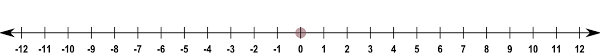 2-3 + 2 = 35 + (-3) =47 + (-7) =52 + 4 =Original ExpressionSimplifiedBalanceAB1=234